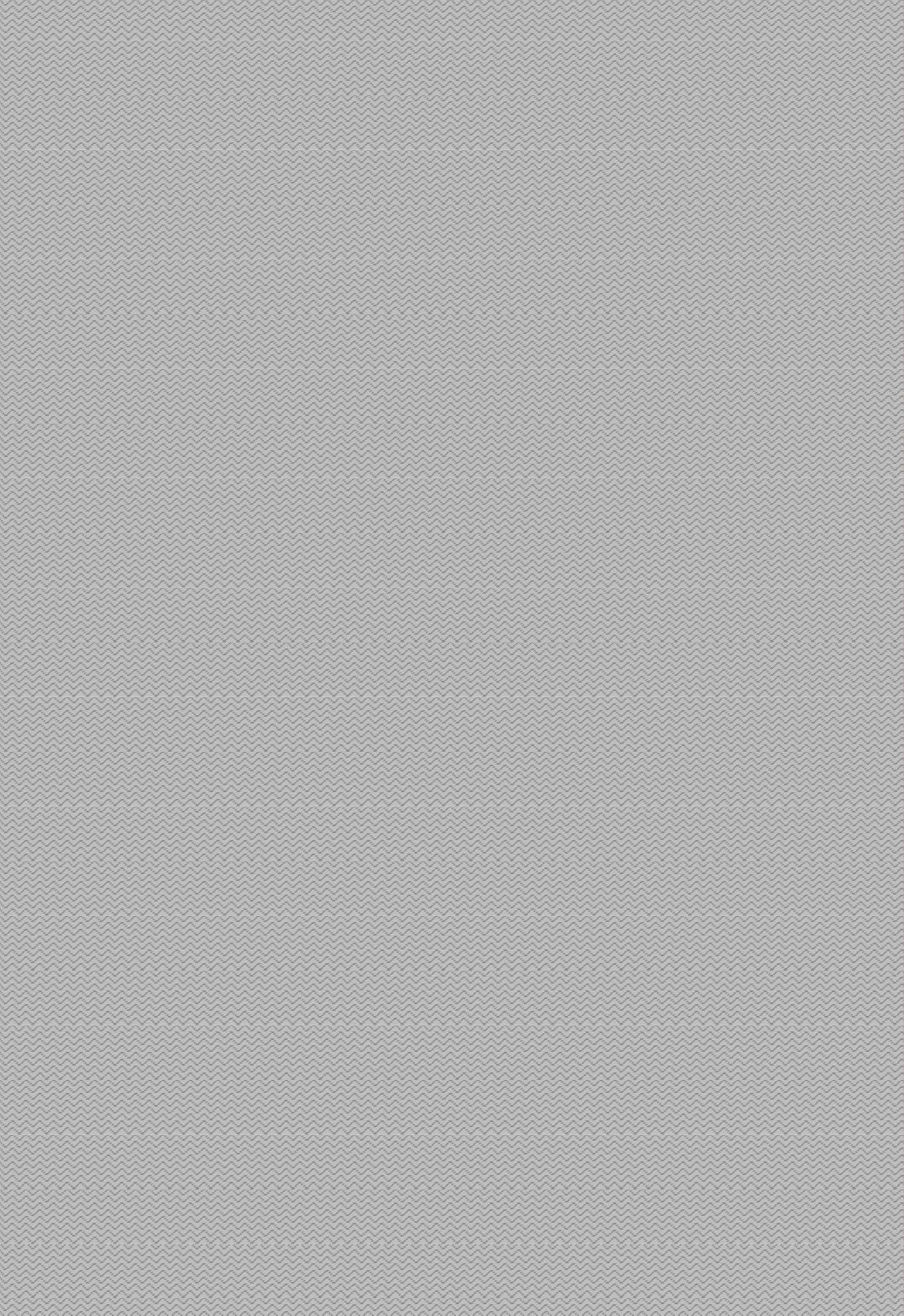 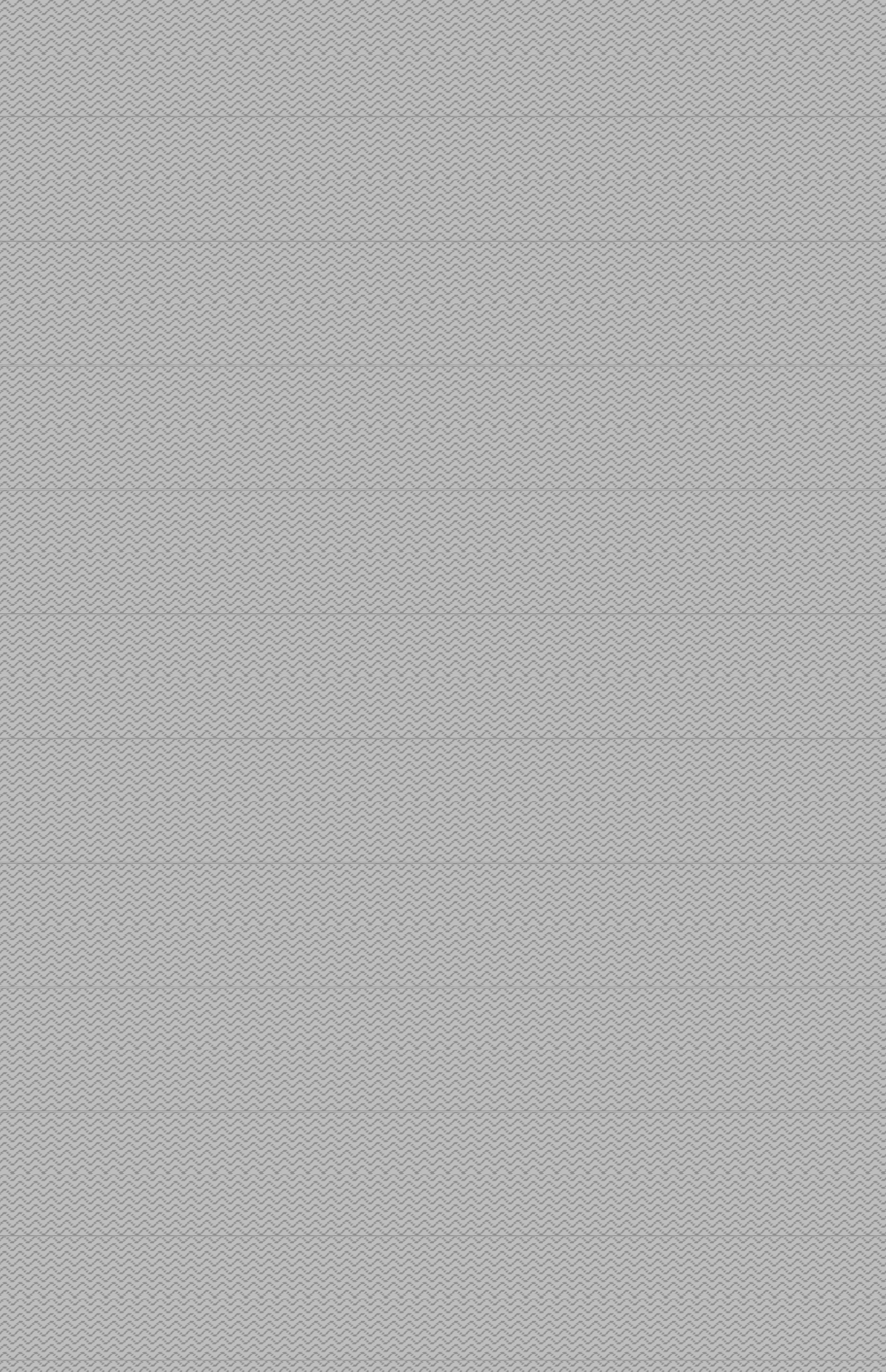 2019-2023STRATEJİK PLANIZÜRREK İLK/ORTAOKULU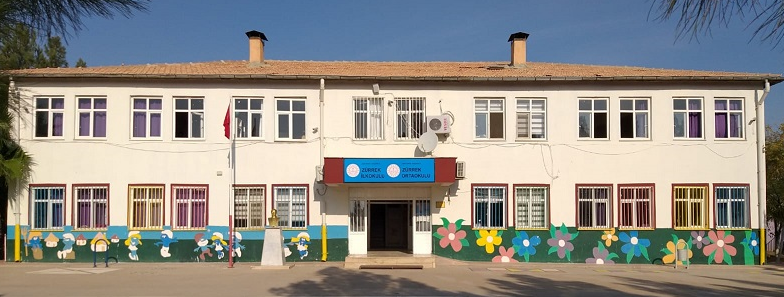 1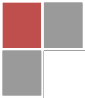 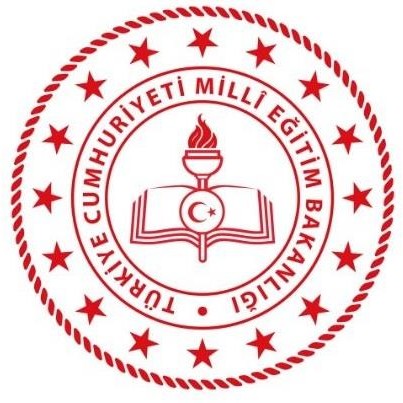 T.C.AKÇAKALE KAYMAKAMLIĞIZÜRREK İLK/ORTAOKULU MÜDÜRLÜĞÜ2019-2023STRATEJİK PLANI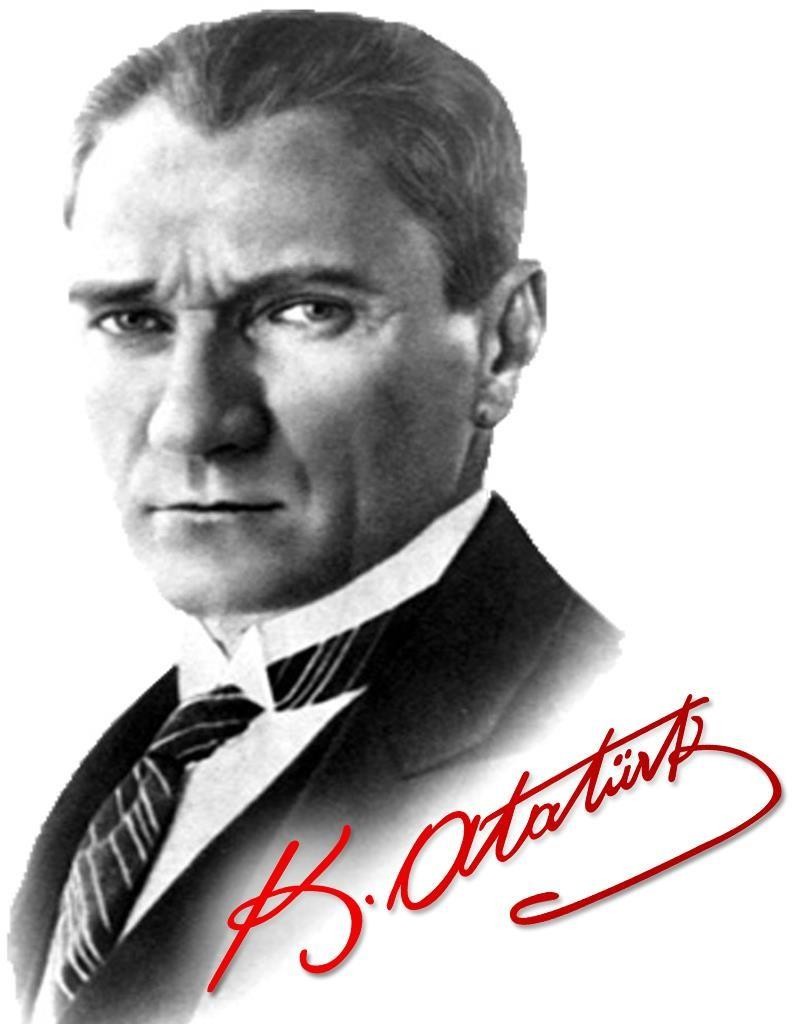 “Çalışmadan, yorulmadan, üretmeden, rahat yaşamak isteyen toplumlar, önce haysiyetlerini, sonra hürriyetlerini ve daha sonrada istiklal ve istikballerini kaybederler”.	Mustafa Kemal ATATÜRK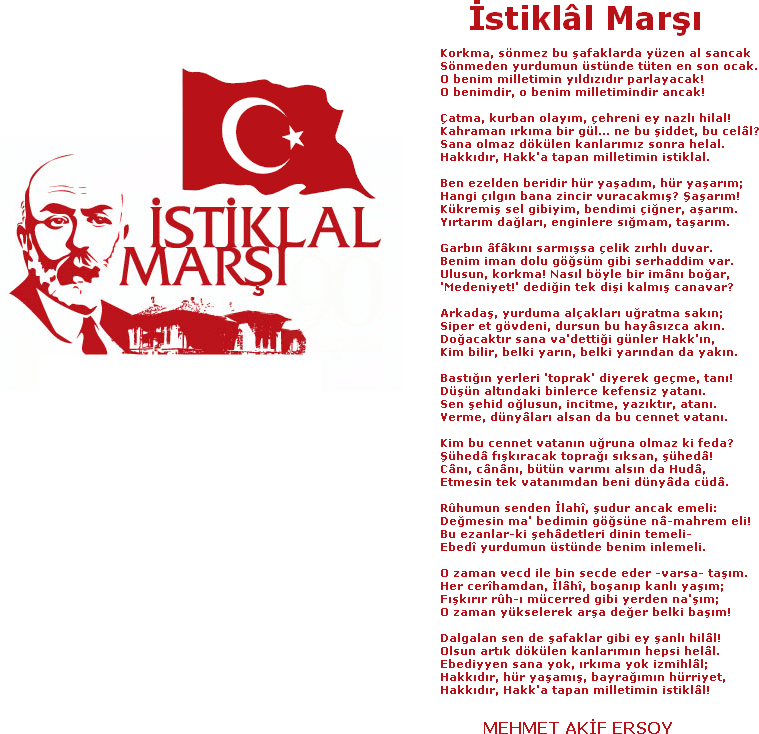 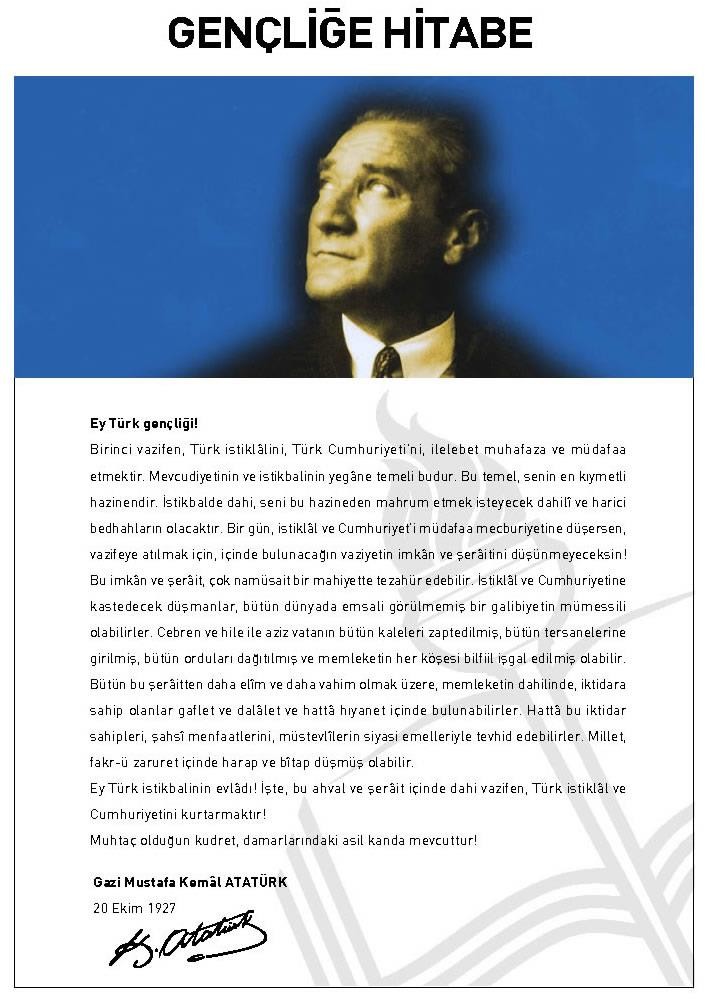 SUNUŞBütün eserlerin yazılması zaman alır. Çünkü yazılmak istenenleri, yaşananları ve sorunları anlamak, yorumlamak, çözümler üretmek, bunları uygulamak kısaca ‘’bilmek’’ esastır. Bu da uzun bir arayış yolculuğunu ve cesaretini gerektirir. Yaşanılanlardan ve bilinenlerden yeni bilgiler ve çözümler üretmek ve üretilenleri paylaşmak ise üretenlere büyük bir kıvanç verir. Stratejik planlama süreci kamu idarelerince kalkınma planları, programlar, ilgili mevzuat ve benimsedikleri temel ilkeler çerçevesinde geleceğe yönelik vizyonları oluşturmak, stratejik amaç ve ölçülebilir hedefler saptamak için katılımcı yöntemlerle hazırlanmasına ilişkin çalışmaları kapsamaktadır.Zürrek İlk/Ortaokulu olarak Stratejik planlama sürecine uygun olarak hazırladığımız tüm faaliyetlerimiz Atatürk İlke ve İnkılapları, Milli Eğitim Temel Kanunu’nda belirlenen İlke ve Amaçlar doğrultusunda olmasını, temel ilkemiz olarak belirledik.Ekip arkadaşlarımızla hazırlamış olduğumuz bu plan okulumuzun geleceğe yönelik vizyonunu oluşturmasını, yürüttüğü faaliyetlerin amaçlarını, ölçüleri ve hedefleri, önceden belirlenmiş hedefler doğrultusunda performansın ölçülmesini ve bu yönce kaynaklarımızın etkin ve verimli kullanılmasını sağlayacaktır.Çalışma yolumuzda hedef ve amaçlarımızı gerçekleştirerek arzu ettiğimiz vizyonumuza ulaşma ufkunda bize ışık tutan, küçükte olsa katkı sağlayan, destek olan tüm kişi, kurum ve kuruluşlara teşekkür eder, çalışmalarımızın okulumuz geleceğine yarar sağlamasını dileriz.                                                                                                                             Mesut AKYILDIZ     Okul MüdürüBÖLÜM I: GİRİŞ ve PLAN HAZIRLIK SÜRECİ5018 sayılı Kamu Mali Yönetimi ve Kontrol Kanunu, bütçe kaynaklarının etkili, ekonomik, verimli ve hesap verebilir şekilde kullanılması gerektiğini ilke edinmiştir.Stratejik plan, bilindiği üzere 5018 sayılı Kanun içerisinde yer alan en önemli alanlardan biridir. Bu planlar aracılığıyla, kurumların beş yıllık misyon ve vizyonları ile amaç, hedef ve faaliyetlerine ilişkin farkındalık oluşmaktadır.Stratejik Planlama Ekibi ve Strateji Geliştirme Kurulu ile birlikte birimlerde oluşturulan Birim Stratejik Plan Hazırlık Ekipleri ve dış paydaşlar da planlama çalışmalarına dahil edilmek suretiyle geniş kapsamlı bir çalışma grubu oluşturulmuş ve bu sayede kurum kültürü açısından bir kalite standardı yakalanmıştır.ZÜRREK İLK- ORTAOKULU MÜDÜRLÜĞÜ 2019-2023 dönemini kapsayan stratejik plan çalışmalarında misyon, vizyon, amaç, hedef ve faaliyetlerini belirleyerek stratejik planlamasını oluşturmuştur.BÖLÜM II: DURUM ANALİZİDurum analizi bölümünde okulumuzun mevcut durumu ortaya konularak neredeyiz sorusuna yanıt bulunmaya çalışılmıştır.Bu kapsamda okulumuzun kısa tanıtımı, okul künyesi ve temel istatistikleri, paydaş analizi ve görüşleri ile okulumuzun Güçlü Zayıf Fırsat ve Tehditlerinin (GZFT) ele alındığı analize yer verilmiştir.Okulun Kısa Tanıtımı/Kurumsal tarihçeOkulumuz ilk olarak 2008-2009 yılında 5000 m2 lik alan üzerine 8 derslikli ilk/ortaokul olarak Eğitim ve öğretime açılmıştır.1984 yılında kurulan ek binamız iki derslikli olup halen aktif olarak Eğitim ve Öğretime devam etmektedir. Okulumuzda anasınıfı da eğitim öğretim görmektedir.Okulumuz bünyesinde 8 derslik, 8 şube,1 Anasınıfı, 1 Müdür Odası, 1 Rehber Öğretmen Odası, 1 Öğretmen odası, 1 Kütüphane ve Tuvaletler mevcuttur.Okulumuz il ve ilçelerde yapılan sosyal, sportif ve kültürel faaliyetlere etkin olarak katılmaktadır. Yapılan bu faaliyetlerden çeşitli ödüller kazanılmıştır.Okulun Mevcut Durumu: Temel İstatistiklerOkul KünyesiOkulumuzun temel girdilerine ilişkin bilgiler altta yer alan okul künyesine ilişkin tabloda yer almaktadır.Temel Bilgiler Tablosu- Okul KünyesiÇalışan BilgileriOkulumuzun çalışanlarına ilişkin bilgiler altta yer alan tabloda belirtilmiştir.Çalışan Bilgileri TablosuOkulumuz Bina ve AlanlarıOkulumuzun binası ile açık ve kapalı alanlarına ilişkin temel bilgiler altta yer almaktadır.Okul Yerleşkesine İlişkin BilgilerSınıf ve Öğrenci BilgileriOkulumuzda yer alan sınıfların öğrenci sayıları alttaki tabloda verilmiştir.Donanım ve Teknolojik KaynaklarımızTeknolojik kaynaklar başta olmak üzere okulumuzda bulunan çalışır durumdaki donanım malzemesine ilişkin bilgiye alttaki tabloda yer verilmiştir.Teknolojik Kaynaklar TablosuGelir ve Gider BilgisiOkulumuzun genel bütçe ödenekleri, okul aile birliği gelirleri ve diğer katkılarda dâhil olmak üzere gelir ve giderlerine ilişkin son iki yıl gerçekleşme bilgileri alttaki tabloda verilmiştir.UYGULANMAKTA OLAN STRATEJİK PLANIN DEĞERLENDİRİLMESİ (2015-2019)2015-2019 stratejik planında aldığımız hedefleri büyük oranda yakaladık. Okul başarımız her sene artmıştır. Sosyal ve kültürel alanlarda değişik yerlere geziler düzenlenmiştir. Hemen hemen bütün yarışmalara okul olarak katıldık ve hedeflediğimiz başarılara ulaştık.PAYDAŞ ANALİZİKurumumuzun temel paydaşları öğrenci, veli ve öğretmen olmakla birlikte eğitimin dışsal etkisi nedeniyle okul çevresinde etkileşim içinde olunan geniş bir paydaş kitlesi bulunmaktadır. Paydaşlarımızın görüşleri anket, toplantı, dilek ve istek kutuları, elektronik ortamda iletilen önerilerde dâhil olmak üzere çeşitli yöntemlerle sürekli olarak alınmaktadır.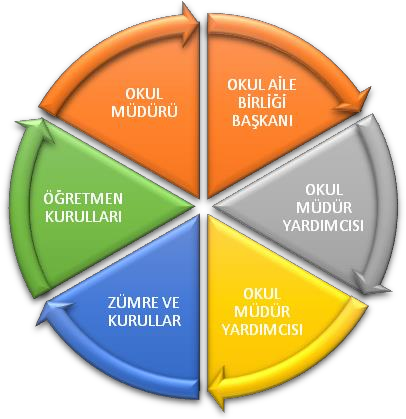 Paydaş anketlerine ilişkin ortaya çıkan temel sonuçlara altta yer verilmiştir :Paydaş AnaliziZürrek İlk-Orta Okulu Müdürlüğü Stratejik Planı’nın temel unsurlarından birisi olan katılımcılık ilkesi doğrultusunda müdürlüğümüzün etkileşim içinde olduğu tarafların görüşlerini alması ve elde ettiği görüşleri planlama sürecinde dikkate alması büyük önem arz etmekteydi.Müdürlüğümüzün sunduğu hizmetlerden yararlananlar ile bu hizmetlerin üretilmesine katkı sağlayan veya üretimin doğrudan ortağı olan kişi, kurum ve kuruluşların görüşlerinin alınması ihtiyaç odaklı ve amaca dönük politika ve stratejilerin üretilmesi için olmazsa olmazdı.Paydaş analizi sürecinde Zürrek İlk-Orta Okulu Müdürlüğü teşkilat yapısı, ilgili mevzuat, hizmet envanteri ve faaliyet alanları analiz edilerek paydaşlar belirlenmiştir.Belirlenen paydaşların idarenin hangi ürün ve hizmetleriyle ilgili oldukları, idareden beklentileri, bu paydaşların idarenin ürün ve hizmetlerinin asıl etkilediği ve bunlardan nasıl etkilendiğinin belirlenmesi amacıyla “Paydaş Anketi” geliştirilmiştir. Ankette Okulun eğitimi ve öğretimi, öğretmen ve okul memnuniyeti, idarenin tanınırlığı, idareye yönelik memnuniyet durumu, ilişkili olunan ve öncelik verilmesi gereken alanların tespit edilmesine yönelik sorulara yer verilmiştir.Paydaş GörüşleriMüdürlüğümüzde bünyesinde bulunan yaklaşık 250 iç paydaşımıza “Çalışan Memnuniyet Anketi “uygulanmıştır.İç Paydaş Anketimiz: 88 kişi tarafından yanıtlanmıştır.Dış Paydaş Anketimiz: 5 kişi tarafından yanıtlanmıştır.Memnuniyet anketi sonuçları “Zürrek İlk-Orta Okulu Müdürlüğü Stratejik Plan Üst Kurulu’na sunulmuştur.Alınan paydaş analizi sonuçları ve tespit edilen GZFT analizlerinden yararlanılarak amaç ve hedeflerimizin tespiti daha kolay olmuştur.İç Paydaş Anketimizin Başlıca Cevap GrafikleriDış Paydaş Anketimizin Başlıca Cevap GrafikleriZürrek İlk-Orta Okulu Müdürlüğü 2019-2023 Stratejik Planı’mız için hazırladığımız 30 sorudan oluşan iç paydaş anketimize paydaşlarımızın vermiş olduğu cevaplara göre oluşturduğumuz değerlendirme grafikleri yukarıdadır. Planımızı çok uzatmamak için paylaşmaya değer sadece 20 grafiğimizi koyabildik. Diğer soruların yanıtlarına göre oluşturduğumuz değerlendirme grafiklerini bunlarla beraber bir değerlendirme raporu oluşturup Zürrek İlk-Orta Okulu Müdürlüğümüze ve Stratejik Plan Üst Kuruluna teslim ettik. Yukarıdaki 20 grafiğimizin kısaca değerlendirmesini yapacak olursak;-Sorulara verilen yanıtların geneline bakacak olursak yüzde olarak olumlu sonuçların alındığı yukarıdaki grafiklerde yüzde olarak görülmektedir.İç Paydaş Anketimizin Sonuç Raporu:Toplam 150 kişinin katıldığı öğretmen,veli,öğrenci ve idareci, iç paydaş anketi ekibimiz tarafındanayrıntısıyla analiz edilmiş ve çok yüksek bir oranda müdürlüğümüzün iş ve işlemlerinden memnun kaldıkları, kendini güvende hissettikleri ve okulumuz personeli olmaktan gurur duydukları anlaşılmıştır.Bazı anket sorularına verilen cevaplardaki kısmi sorunların kaynağının bulunup çözüm üretilmesi gerektiği üst kurulumuzla paylaşılmıştır. Bu anketimizden aldığımız sonuçlarla, temel değerlerimizle, güçlü ve zayıf yönlerimizi tespit etmemiz daha da kolaylaşmıştır. Yine iç paydaş ve dış paydaş anketlerimizin ışığında bakanlığımızın belirlediği amaç ve hedeflerle aynı doğrultuda performans göstergeli stratejiler üretmemiz daha da kolaylaşmıştır.GZFT (Güçlü, Zayıf, Fırsat, Tehdit) AnaliziOkulumuzun temel istatistiklerinde verilen okul künyesi, çalışan bilgileri, bina bilgileri, teknolojik kaynak bilgileri ve gelir gider bilgileri ile paydaş anketleri sonucunda ortaya çıkan sorun ve gelişime açık alanlar iç ve dış faktör olarak değerlendirilerek GZFT tablosunda belirtilmiştir. Dolayısıyla olguyu belirten istatistikler ile algıyı ölçen anketlerden çıkan sonuçlar tek bir analizde birleştirilmiştir.Kurumun güçlü ve zayıf yönleri donanım, malzeme, çalışan, iş yapma becerisi, kurumsal iletişim gibi çok çeşitli alanlarda kendisinden kaynaklı olan güçlülükleri ve zayıflıkları ifade etmektedir ve ayrımda temel olarak okul müdürü/müdürlüğü kapsamından bakılarak iç faktör ve dış faktör ayrımı yapılmıştır.İçsel FaktörlerGüçlü YönlerZayıf YönlerDışsal FaktörlerFırsatlarTehditlerGELİŞİM VE SORUN ALANLARIGelişim ve sorun alanları analizi ile GZFT analizi sonucunda ortaya çıkan sonuçların planın geleceğe yönelim bölümü ile ilişkilendirilmesi ve buradan hareketle hedef, gösterge ve eylemlerin belirlenmesi sağlanmaktadır.Gelişim ve sorun alanları ayrımında eğitim ve öğretim faaliyetlerine ilişkin üç temel tema olan Eğitime Erişim, Eğitimde Kalite ve kurumsal Kapasite kullanılmıştır. Eğitime erişim, öğrencinin eğitim faaliyetine erişmesi ve tamamlamasına ilişkin süreçleri; Eğitimde kalite, öğrencinin akademik başarısı, sosyal ve bilişsel gelişimi ve istihdamı da dâhil olmak üzere eğitim ve öğretim sürecinin hayata hazırlama evresini; Kurumsal kapasite ise kurumsal yapı, kurum kültürü, donanım, bina gibi eğitim ve öğretim sürecine destek mahiyetinde olan kapasiteyi belirtmektedir.BÖLÜM III: MİSYON, VİZYON VE TEMEL DEĞERLEROkul Müdürlüğümüzün Misyon, vizyon, temel ilke ve değerlerinin oluşturulması kapsamında öğretmenlerimiz, öğrencilerimiz, velilerimiz, çalışanlarımız ve diğer paydaşlarımızdan alınan görüşler, sonucunda stratejik plan hazırlama ekibi tarafından oluşturulan Misyon, Vizyon, Temel Değerler; Okulumuz üst kurulana sunulmuş ve üst kurul tarafından onaylanmıştır.MİSYONUMUZKurumumuzun etkileşim halinde olduğu alanda, eğitim öğretim sistemi içerisine dahil olan herkesin ilköğretim amaçları doğrultusunda, çağın değişen ve gelişen koşullarına dayalı Atatürk ilke ve inkılapları esas alınarak belirlemiş olduğu hedeflere ulaşmak için varız.VİZYONUMUZEğitim Öğretim yapan kurumlar arasında öncü ve seçkin bir kuruma gelmek.TEMEL DEĞERLERİMİZ*Atatürk ilke ve devrimlerini, bu çizgide bir demokrasi ve barış anlayışını benimseriz.*Gelişmede bilimsellik ve akılcılığı temele alırız.*İlişkilerinde; dürüstlüğü, güveni, hoşgörüyü esas alan ve etkili iletişim kurabilen bireyler olmayı tercih ederiz.*Kendisiyle barışık, sağlıklı bir güven duygusu ve özdenetim geliştirmiş bireyler olmayı yeğleriz.*Çalışanlarımızın gelişiminin bizim gelişimimiz olduğuna inanırız.*Okulumuzdaki her çalışanın gelişmesi için ortamlar hazırlarız.*Başarının takım çalışmasıyla yakalanacağına inanırız.*Değişimin ve sürekli gelişimin önemine inanırız.*Öğrenci, veli ve toplumun beklentilerini karşılayacak bir gelişimin yanındayız.*Tüm çalışanların gelişmesi için fırsat eşitliği sağlarız.*Çalışanları tanır; onların yeteneklerini geliştirir, fikirlerine değer veririz.*Eğitime yapılan yatırımı kutsal sayar, her türlü desteği veririz.*Okulumuzda yapılan çalışmaların ülkemize ve insanlığa katkı getireceğine inanırız.*Kurumdaki tüm çalışanların sürekli eğitimin bir parçası olduğuna inanırız.AMAÇ, HEDEF VE EYLEMLERTEMA I: EĞİTİM VE ÖĞRETİME ERİŞİMEğitim ve öğretime erişim okullaşma ve okul terki, devam ve devamsızlık, okula uyum ve oryantasyon, özel eğitime ihtiyaç duyan bireylerin eğitime erişimi, yabancı öğrencilerin eğitime erişimi ve hayat boyu öğrenme kapsamında yürütülen faaliyetlerin ele alındığı temadır.STRATEJİK AMAÇ 1:Bireylerin sosyal, zihinsel, duygusal ve fiziksel gelişimine katkı sağlayan ve her bireyin en temel hakkı olan eğitime; bireylerin ekonomik, sosyal, kültürel, demografik farklılıkları ve dezavantajlarındanetkilenmeksizin eşit ve adil şartlar altında katılım ve tamamlamalarına imkân ve ortam sağlamak.Stratejik Hedef 1.1:Kayıt bölgemizde alan taraması yapılarak okul öncesi öğrencilerimizin eğitim ve öğretime katılımının her yıl için %10 artırılması.STRATEJİK AMAÇ 2:Öğrencilerimizin akademik anlamda başarılarında artış sağlamak, iletişime ve öğrenmeye açık, özgüven ve sorumluluk sahibi,sosyal sorumluluk bilincinde sağlıklı ve mutlu öğrencilerin yetişmesine imkân sağlamak.Hedef 2.1.Okulumuzun akademik başarısı oranını plan dönemi sonuna kadar % 20 arttırmakHedef 2.2.Öğrencilerin akademik başarı düzeylerine, ruhsal ve fiziksel gelişimlerine yönelik kültürel ve sportif faaliyetlere katılım oranını en az %20 artırmak.Hedef 2.3.Eğitimde yenilikçi yaklaşımlar kullanılarak öğrencilerin yabancı dil yeterliliğini artırmak ve uluslararası standartlarda dil bilen öğrenci sayısını artırmak.STRATEJİK AMAÇ 3:Okulumuzun kurumsallaşma düzeyini yükseltecek, etkin ve verimli işleyen bir kurumsal yapıyı tesis etmek; veli desteğini artırmak, beşeri ve fiziki alt yapı ile kurumsal kapasiteyi geliştirmek.Hedef 3.1.Okul kantinini okul dışına inşa edebilmek, okulumuzun fiziki yapısının iyileştirmek ve gelecek kuşakları en iyi şekilde yetiştirecek sıcak ve güvenli bir eğitim-öğretim ortamı oluşturmak.Stratejik Hedef 3.2.Kurum kültürünün yerleştiği, öğretmenlerimizin yeterliklerinin ve performanslarının geliştirildiği, hizmet içi eğitimlere önem veren işlevsel bir insan kaynakları yönetimi yapısını plan dönemi sonuna kadar oluşturmak.Hedef 3.3. Anasınıfının  veli desteğini ve kaynakları her yıl en az %10 artırmak.Performans GöstergeleriEylemlerTEMA II: EĞİTİM VE ÖĞRETİMDE KALİTENİN ARTIRILMASIEğitim ve öğretimde kalitenin artırılması başlığı esas olarak eğitim ve öğretim faaliyetinin hayata hazırlama işlevinde yapılacak çalışmaları kapsamaktadır.Bu tema altında akademik başarı, sınav kaygıları, sınıfta kalma, ders başarıları ve kazanımları, disiplin sorunları, öğrencilerin bilimsel,sanatsal, kültürel ve sportif faaliyetleri ile istihdam ve meslekedindirmeye yönelik rehberlik ve diğer mesleki faaliyetler yer almaktadır.Stratejik Amaç 2:Öğrencilerimizin gelişmiş dünyaya uyum sağlayacak şekilde donanımlı bireyler olabilmesi için eğitim ve öğretimde kalite artırılacaktır.Stratejik Hedef 2.1. Öğrenme kazanımlarını takip eden ve velileri de sürece dâhil eden bir yönetim anlayışı ile öğrencilerimizin akademik başarıları ve sosyal faaliyetlere etkin katılımı artırılacaktır.Öğrencilerimizin akademik anlamda başarılarında artış sağlamak, iletişime ve öğrenmeye açık, özgüven ve sorumluluk sahibi,sosyal sorumluluk bilincinde sağlıklı ve mutlu öğrencilerin yetişmesine imkân sağlamak.          Hedef 2.1.          Okulumuzun akademik başarısı oranını plan dönemi sonuna kadar % 20 arttırmak          Hedef 2.2.          Okulda sportif faaliyetlerin planlanarak, 2019 yılında 3 sportif faaliyetin düzenlenmesi ve plan	döneminde bu sayının 6’ya çıkarılması.         Hedef 2.3.Eğitim-öğretim yılı içerisinde öğrencilerimizin ayda okuduğu ortalama kitap sayısını her yıl için %50 arttırmakHedefin mevcut durumu:Okulumuz öğrencilerinin ayda okuduğu kitap sayısı; 2016'da 1, 2017'de 2, 2018'de 3  olduğu tespit edilmiştir.Performans GöstergeleriEylemlerStratejik Hedef 2.2. Etkin bir rehberlik anlayışıyla, öğrencilerimizi ilgi ve becerileriyle orantılı bir şekilde üst öğrenime veya istihdama hazır hale getiren daha kaliteli bir kurum yapısına geçilecektir.Performans GöstergeleriEylemlerTEMA III: KURUMSAL KAPASİTEStratejik Amaç 3:Eğitim ve öğretim faaliyetlerinin daha nitelikli olarak verilebilmesi için okulumuzun kurumsal kapasitesi güçlendirilecektir.Stratejik Hedef 3.1. Etkili ve verimli bir kurumsal yapıyı oluşturmak için; mevcut beşeri, fiziki alt yapı ile yönetim ve organizasyon yapısı iyileştirilecektir.Performans GöstergeleriEylemlerBÖLÜM: MALİYETLENDİRME2019-2023 Stratejik Planı Faaliyet/Proje Maliyetlendirme TablosuBÖLÜM: İZLEME VE DEĞERLENDİRMEOkulumuz Stratejik Planı izleme ve değerlendirme çalışmalarında 5 yıllık Stratejik Planın izlenmesi ve 1 yıllık gelişim planın izlenmesi olarak ikili bir ayrıma gidilecektir.Stratejik planın izlenmesinde 6 aylık dönemlerde izleme yapılacak denetim birimleri, il veilçe millî eğitim müdürlüğü ve Bakanlık denetim ve kontrollerine hazır halde tutulacaktır. Okullarımız ve kurumlarımız için yapılacak olan okul gelişim modeli ve stratejik plan izleme modeli sistemineilgili verilerin girişleri yapılacaktır.Yıllık planın uygulanmasında yürütme ekipleri ve eylem sorumlularıyla aylık ilerleme toplantıları yapılacaktır. Toplantıda bir önceki ayda yapılanlar ve bir sonraki ayda yapılacaklar görüşülüp karara bağlanacaktır.STRATEJİK PLAN ÜST KURULU İMZA SİRKÜSÜONAYİÇİNDEKİLERSAYFANOSUNUŞ6İÇİNDEKİLER71. BÖLÜM: GİRİŞ VE PLAN HAZIRLIK SÜRECİ81.1.	Amaç81.2.	Kapsam81.3.	Yasal Dayanak81.4.	Üst Kurul ve Stratejik Plan Ekibi82. BÖLÜM: DURUM ANALİZİ92.1.	Kurumsal Tarihçe92.2.	Okulun Mevcut Durumu: Temel İstatistikler102.2.1.	Okul Künyesi102.2.2.	Çalışan Bilgileri-Okulumuz Bina ve Alanları112.2.3.	Sınıf ve Öğrenci Bilgileri-Donanım ve Teknolojik Kaynaklarımız122.2.4.        Gelir-Gider Bilgisi132.3.            Paydaş Analizi142.3.1.         Paydaş Görüşleri-İç Paydaş Anketi Cevap Grafikleri152.3.2.        İç Paydaş Anketi Cevap Grafikleri16-17-182.3.3.        Dış Paydaş Anketimizin Başlıca Cevap Grafikleri18-192.3.4.	İç ve Dış Paydaş Anketimizin Sonuç Raporu192.4.	    GZFT Analizi202.5.	    Gelişim ve Sorun Alanları21-223. BÖLÜM: MİSYON, VİZYON VE TEMEL DEĞERLER233.1.	Misyon233.2.	Vizyon233.3.	Temel Değerler ve İlkeler23-243.5.	Amaç, Hedef ve Eylemler253.5.1.	TEMA 1:Eğitim ve Öğretime İlişkin253.5.1.1.	Hedefler253.5.1.2	Performans Göstergeleri263.5.1.3	Eylemler273.5.2.        TEMA 2:Eğitim ve Öğretimde Kalitenin Artırılması283.5.2.1.	Performans Göstergeleri293.5.2.2.      Eylemler303.5.2.3.      Performans Göstergeleri-Eylemler313.5.3.         TEMA 3:Kurumsal Kapasite323.5.3.1.      Performans Göstergeleri-Eylemler334. BÖLÜM: MALİYETLENDİRME344.1.	Stratejik Planı Faaliyet/Proje Maliyetlendirme Tablosu345.BÖLÜM: İZLEME VE DEĞERLENDİRME34STRATEJİK PLAN ÜST KURULU İMZA SİRKÜSÜ35Üst Kurul BilgileriÜst Kurul BilgileriEkip BilgileriEkip BilgileriAdı SoyadıUnvanıAdı SoyadıUnvanıMesut AKYILDIZOkul Md.Ali Rıza TAŞKIRAN  Öğret.  Volkan GENÇMd. Yrd.  Fatma ÇETİNÖğret.Talip ŞİMŞİRÖğret.Ramazan TOPALÖğret.Haçim AYTAŞOkul.Aile Bşk.Koray ERTUĞRULÖğret.Ali AYTAŞYön. Üye.Hasan TURALÖğret.İli:İli:ŞANLIURFAŞANLIURFAİlçesi:İlçesi:AKÇAKALEAKÇAKALEAdres:Adres:MAVİTAŞ KÖYÜ AKÇAKALEMAVİTAŞ KÖYÜ AKÇAKALECoğrafi Konum Coğrafi Konum  36°43'17.4"N 39°13'24.2"E 36°43'17.4"N 39°13'24.2"ETelefon Numarası:Telefon Numarası:--Faks Numarası:Faks Numarası:--e- Posta Adresi:e- Posta Adresi:738835@meb.k12.tr
853313@meb.k12.tr738835@meb.k12.tr
853313@meb.k12.trWeb sayfası adresi:Web sayfası adresi:http://zürrekilkokulu.meb.k12.trhttp://zurrekortaokulu.meb.k12.tr/http://zürrekilkokulu.meb.k12.trhttp://zurrekortaokulu.meb.k12.tr/Kurum Kodu:Kurum Kodu:738835-853313738835-853313Öğretim Şekli:Öğretim Şekli:İkili Öğretimİkili ÖğretimOkulun Hizmete Giriş Tarihi :Okulun Hizmete Giriş Tarihi :20082008Toplam Çalışan SayısıToplam Çalışan Sayısı22Öğrenci Sayısı:Kız115 ortaokul+93 ilkokul 208115 ortaokul+93 ilkokul 208Öğretmen SayısıKadın1010Öğrenci Sayısı:Erkek134 ortaokul+111 ilkokul 349134 ortaokul+111 ilkokul 349Öğretmen SayısıErkek1515Öğrenci Sayısı:Toplam557557Öğretmen SayısıToplam2525Derslik Başına Düşen Öğrenci Sayısı :Derslik Başına Düşen Öğrenci Sayısı :Derslik Başına Düşen Öğrenci Sayısı :34,81Şube Başına Düşen Öğrenci Sayısı :Şube Başına Düşen Öğrenci Sayısı :Şube Başına Düşen Öğrenci Sayısı :34,81Öğretmen Başına Düşen Öğrenci Sayısı :Öğretmen Başına Düşen Öğrenci Sayısı :Öğretmen Başına Düşen Öğrenci Sayısı :22,28Şube Başına 30’dan Fazla Öğrencisi Olan Şube Sayısı :Şube Başına 30’dan Fazla Öğrencisi Olan Şube Sayısı :Şube Başına 30’dan Fazla Öğrencisi Olan Şube Sayısı :5Öğrenci Başına Düşen Toplam Gider MiktarıÖğrenci Başına Düşen Toplam Gider MiktarıÖğrenci Başına Düşen Toplam Gider Miktarı100Öğretmenlerin Kurumdaki Ortalama Görev Süresi :Öğretmenlerin Kurumdaki Ortalama Görev Süresi :Öğretmenlerin Kurumdaki Ortalama Görev Süresi :3UnvanErkekKadınToplamOkul Müdürü ve Müdür Yardımcısı3-3Sınıf Öğretmeni358Branş Öğretmeni6713Rehber Öğretmen---İdari Personel---Yardımcı Personel2-2Güvenlik Personeli---Toplam Çalışan Sayıları141226Okul BölümleriOkul BölümleriÖzel AlanlarVarYokOkul Kat Sayısı2Çok Amaçlı Salon--Derslik Sayısı8Çok Amaçlı Saha--Derslik Alanları (m2)400Kütüphane1-Kullanılan Derslik Sayısı8Fen Laboratuvarı--Şube Sayısı8BilgisayarLaboratuvarı--İdari Odaların Alanı (m2)16İş Atölyesi--Öğretmenler Odası (m2)40Beceri Atölyesi--Okul Oturum Alanı (m2)800 M2Pansiyon--Okul Bahçesi (Açık Alan)(m2)3800 M2Lojman4-Okul Kapalı Alan (m2)1200M2Sanatsal, bilimsel ve sportif amaçlıtoplam alan (m2)-Kantin (m2)-Tuvalet Sayısı16Diğer (………….)SINIFIKızErkekToplamSINIFIKızErkekToplamANA SINIFI/A1013235/A201535ANA SINIFI/B148225/B1225371/A1214266/A1615311/B1016266/B1713302/A812207/A1622382/B89177/B1115263/A1113248/A1517323/B812208/B812204/A86144/B4812Akıllı Tahta Sayısı-TV Sayısı2Masaüstü Bilgisayar Sayısı4	Yazıcı Sayısı-Taşınabilir Bilgisayar Sayısı-Fotokopi Makinası Sayısı2Projeksiyon Sayısı1İnternet Bağlantı Hızı10,84 MbpsYıllarGelir MiktarıGider Miktarı2016 00201700ÖğrencilerKırsal kesimde yaşadıkları için bilek güreşi gibi fiziki güç gösteren müsabakalarda daha başarılı olmasıÇalışanlarKadromuzun genç ve tecrübeli olmasıVelilerVelilerin okula karşı ilgisi ve iyi ilişkiler içinde olunmasıBina ve YerleşkeOkul bina ve bahçemizin yerleşim yerinin uygun yerinde olmasıDonanımAraç gereç bakımından bir eksiklik olmamasıBütçeHayırsever velilerimizin ve okul yapımında katkısı olan kişilerin yardımıYönetim Süreçleriİdare tarafından güzel bir kurum kültürünün oluşturulmasıİletişim SüreçleriYönetim ve öğretmenlerin uyum içinde çalışmasıVbOkulumuzdaki saygı, sevgi ve güven ortamıÖğrencilerÖğrencilerimizin çoğunluğunun çiftçi çocuğu olması sebebiyle ailelerdengereken ilgiyi görememeleri.ÇalışanlarÇalışanların empati, örgütsel ve motivasyon yetersizliğiVelilerVelilerin eğitim profilinin düşük olması.Bina ve YerleşkeOkul bahçesindeki çok amaçlı salonun yetersizliği, kantin olmayışıDonanımOkulumuzda fen laboratuarının yetersizliği, toplantı, spor ve sanat etkinlikleriiçin salon bulunmaması.BütçeOkulumuzun hayırsever harici destek alamamasıYönetim SüreçleriOkulumuzda tüm branş öğretmenlerinin eksiğiİletişim SüreçleriÇiftçi olan velilerimizin veli toplantılarına katılımın az olmasıVbPolitikBakanlığımızın	Vizyon	2023	belgesinde	yer	alan	unsurlarınmüdürlüğümüzde/kurumumuzda pozitif beklentiler oluşturmasıEkonomikKöyde yaşayan hayırseverlerin desteğini almakSosyolojikVelilerle beraber geziler düzenlenmesiTeknolojikYeniliklere açık bir ekip olunmasıMevzuat-YasalMevzuat ve yasal değişikliklerin devamlı takip edilmesiEkolojikOkulumuz etrafında tarımsal faaliyetlerin yapılması ve onların gözlemlenmesiPolitikBulunduğumuz bölgenin hızlı göç alıp-vermesi ve öğrenci gelip-gitme sorunuEkonomikVelilerimizin gelir düzeyinin düşük olmasıSosyolojikSosyal faaliyetlere katılımın az olmasıTeknolojikÖğrencilerin evlerinde internet ve bilgisayar olmamasıMevzuat-YasalMevzuatın yanlış bilinmesi/yorumlanmasıEkolojikOkulumuzun etrafında sulama kanalının olması(sivrisinek)EĞİTİME ERİŞİMEĞİTİMDE KALİTEKURUMSAL KAPASİTEOkullaşma OranıAkademik BaşarıKurumsal İletişimOkula Devam/ DevamsızlıkSosyal, Kültürel ve FizikselGelişimKurumsal YönetimOkula Uyum, OryantasyonSınıf TekrarıBina ve YerleşkeÖzel Eğitime İhtiyaç Duyan Bireylerİstihdam Edilebilirlik veYönlendirmeDonanımYabancı ÖğrencilerÖğretim YöntemleriTemizlik, HijyenHayat boyu ÖğrenmeDers araç gereçleriİş Güvenliği,	Okul GüvenliğiKütüphane kullanımıTaşıma ve servisİnsan kaynakları1.TEMA: EĞİTİM VE ÖĞRETİME ERİŞİM1.TEMA: EĞİTİM VE ÖĞRETİME ERİŞİM1% 90 okullaşma oranı2%10 devamsızlık oranı3Okula uyum ve oryantasyon için sürekli sportif ve kültürel çalışmalar yapılmaktadır4Kütüphanemiz sürekli açıktır.5Yeni gelen öğrencilerin uyum sorunu yaşamamaları için tam bir bütünlük halinde hareket edilmektedir.6Öğrenciler teknolojik aletlere kısmen ulaşabilmektedir.7Fotokopi ve benzeri kaynaklardan sınırsız faydalanılmaktadır.8Öğrencilerin eğitim ve öğretim adına eksikleri kısmen karşılanmaktadır.2.TEMA: EĞİTİM VE ÖĞRETİMDE KALİTE2.TEMA: EĞİTİM VE ÖĞRETİMDE KALİTE1Bilgisayar laboratuvarının olmaması olumsuz etkilemektedir.2Fen laboratuvarının olmaması etkilemektedir3Araç ve gereçlerin yeterli olmaması etkilemektedir.4Sosyal, sportif ve kültürel etkinliklerin olması5Projelerin özendirilmesi ve artırılması6Akademik başarının artırılması7Öğretmenlerin teknolojiyi iyi kullanması8Düzenli veli toplantı ve ziyaretlerinin yapılması3.TEMA: KURUMSAL KAPASİTE3.TEMA: KURUMSAL KAPASİTE1  Kurumsal iletişimin iyi olması.2Okulun sosyal, kültürel, sanatsal ve sportif faaliyet alanlarının arttırılması3Donatım eksiklerinin giderilmesi4Okul güvenliğine yönelik tespit edilen eksikliklerin giderilmesi5Yabancı dil becerilerini kullanan personel sayısını arttırmaya yönelik çalışmalar yapılması6Okullardaki fiziki durumun iyileştirilmesi ve öğrencilere uygun hale getirilmesi7Temizlik ve hijyene yönelik gerekti tedbirlerin alınmasıNoPERFORMANS GÖSTERGESİMevcutMevcutHEDEFHEDEFHEDEFHEDEFHEDEFHEDEFHEDEFHEDEFHEDEFHEDEFNoPERFORMANS GÖSTERGESİ201820182019201920202020202120212022202220232023PG.1. 1.1Kayıt bölgesindeki öğrencilerden okula kayıt yaptıranların oranı (%)100100100100100100100100100100100PG.1. 1.2İlkokul birinci sınıf öğrencilerinden en az bir yıl okul öncesi eğitim almış olanların oranı (%)(ilkokul)80100100100100100100100100100100PG.1.1.3.Okula yeni başlayan öğrencilerden oryantasyon eğitimine katılanların oranı (%)607070757580808585100100PG.1.1.4.Bir eğitim ve öğretim döneminde 20 gün ve üzeri devamsızlık yapan öğrenci oranı (%)3020201010550000PG.1. 1.5Bir eğitim ve öğretim döneminde 20 gün ve üzeri devamsızlık yapan yabancı öğrenci oranı (%)00000000000PG.1. 1.6Okulun özel eğitime ihtiyaç duyan bireylerin kullanımına uygunluğu (0-1)00000000000PG.1. 1.7Hayat boyu öğrenme kapsamında açılan kurslara devam oranı (%) (halk eğitim)50100100100100100100100100100100PG.1. 1.8Hayat boyu öğrenme kapsamında açılan kurslara katılan kişi sayısı (sayı) (halk eğitim)612121212121212121212PG.1. 1.9Hayat	boyu	öğrenme	kapsamındaki	kursları tamamlama oranı (%) (halk eğitim)100100100100100100100100100100100PG.1. 1.10Şartları elverişsiz öğrencilere beslenme ve araçgereç yardımı	ilişkin yardım yapılan	öğrenci oranı (%)5560606565707075758585PG.1. 1.11Özel eğitime ihtiyaç duyan öğrencilerin uyumunun sağlanmasına yönelik öğretmeneğitimlerine katılan okul öncesi öğretmeni oranı(%)00000000000PG1. 1.12Bilim ve sanat merkezi öğrencilerindeprogramlarına devam eden öğrenci oranı00000000000NoEylem İfadesiEylem SorumlusuEylem Tarihi1.1.1.Kayıt bölgesinde yer alan öğrencilerin tespiti çalışması yapılacaktır.Okul Yönetimi01 Eylül-20 Eylül1.1.2Okul öncesi eğitim almış öğrenciler birinci sınıfa kaydı araştırılacaktır.Okul İdaresi ve Okul Öncesi Öğretmeni01 Eylül- 20 Eylül1.1.3Okula yeni başlayanlara oryantasyon çalışması yapılacaktırOkul idaresi ve tüm öğretmenlerEylül1.1.4Devamsızlık yapan öğrencilerin ailelerine bildirilecektir.Okul idaresiBütün dönem1.1.5Devamsızlık yapan öğrencilerin ailelerine bildirilecektir.Okul idaresiBütün dönem1.1.6Özel eğitim öğrencimiz bulunmaktadır. Rehber öğrt. Sınıf öğretmeniBütün dönem1.1.7Okul bünyesinde kantin yoktur.1.1.8Okul bünyesinde spor salonu yoktur.1.1.9Okul bünyesinde bilgisayar sınıfı yoktur.1.1.10İmkanı olmayan öğrencilere yardım yapılacaktırOkul idaresiBütün dönem1.1.11Okul öncesi öğretmenimiz vardır.1.1.12Bilim ve Sanat merkezi öğrencimiz yoktur.NoPERFORMANS GÖSTERGESİMevcutHEDEFHEDEFHEDEFHEDEFHEDEFNoPERFORMANS GÖSTERGESİ201820192020202120222023PG.2.1.1Bir eğitim ve öğretim dönemindebilimsel, kültürel, sanatsal ve sportifalanlarda en az bir faaliyete katılan öğrenci oranı (%)202530354050PG.2.1.2Öğrenci başına okunan kitap sayısı51015202530PG.2.1.3Toplumsal sorumluluk ve gönüllülük programlarına katılan öğrenci oranı (%)000000PG.2.1.4Yabancı dil dersi yılsonu puan ortalaması405055657590PG.2.1.5EBA Ders Portali öğrenci kayıt oranı (%)5060708090100PG.2.1.6Yabancı dil eğitimine yönelik geliştirilen digital içerik sayısı111112PG.2.1.7Mesleki eğitimde alanlara/dallara ilişkin yürütülen proje/fuar sayısı111112PG.2.1.8Herhangi bir dalda milli takım havuzunda yer alan öğrenci sayısı000001PG.2.1.9Sporcu lisanslı öğrenci sayısı000001PG.2.1.1 0Okul ve mahalle spor kulüplerinden yararlanan öğrenci oranı (%)101520253050PG.2.1.1 1Ulusal ve uluslararası projelere katılan öğrenci oranı (%)000001PG.2.1.1 2Önceki öğrenmelerin tanınması kapsamındadüzenlenen belge sayısı (halk eğitim)51010101520PG.2.1.1 3Kütüphaneden faydalanan öğrenci oranı(%)5060708090100PG.2.1.1 4000000PG.2.1.1 5Öğretmenlerimiz tarafından Eğitim Bilişim Ağı (EBA) sistemine eklenen ders destekmateryalleri ve uygulamaların sayısı.5710141520PG.2.1.1 6PG.2.1.1 7PG.2.1.1 8PG.2.1.1 9NoEylem İfadesiEylem SorumlusuEylem Tarihi2.1.1.Bilimsel ,kültürel ve sportif faaliyetlere öğrenciler teşvik edilecektir.Okul idaresi ve tüm öğretmenlerEğitim- Öğretim yılı2.1.2Bahçede kitap okuma etkinliği yapılacaktır.Okul idaresi ve tüm öğretmenlerEğitim- Öğretim yılı2.1.3Ağaç dikimi, yaşlı ziyareti yapılacaktır.Okul idaresi ve tüm öğretmenlerEğitim- Öğretim yılı2.1.4Yabancı dil dersi yılsonu puanı için çalışmalar yapılacaktır.Okul idaresi ve tüm öğretmenlerEğitim – Öğretim Yılı2.1.5Eba’nın daha aktif kullanımı sağlanacaktır.Okul idaresi ve İngilizce ÖğretmeniEğitim – Öğretim Yılı2.1.6Öğrenciler ve öğretmenler tarafından dijital içerik oluşturulacaktır.Okul idaresi ve tüm öğretmenlerEğitim – Öğretim Yılı2.1.7Mesleki eğitimde alanlara ilişkin yürütülen proje sayısı artırılacak.Okul idaresi ve tüm öğretmenlerEğitim – Öğretim Yılı2.1.8Milli Takım Havuzuna Öğrenci gönderilmeye çalışılacak.Okul idaresi ve tüm öğretmenlerEğitim – Öğretim Yılı2.1.9Öğrenciler sportif faaliyetler konusunda desteklenecektir.Okul idaresi ve Beden eğitimi öğretmeniEğitim – Öğretim Yılı2.1.10Okul ve mahalle spor kulüpleri kurulması için çalışmalar yapılacak.Okul idaresi, tüm öğretmenlerEğitim – Öğretim Yılı2.1.11Ulusal ve uluslararası projelere katılım artırılacak.Okul idaresi ve tüm öğretmenlerEğitim – Öğretim Yılı2.1.12Halk Eğitimde düzenlenen belge sayısı artırılmaya çalışılacaktır.Okul idaresi ve tüm öğretmenlerEğitim – Öğretim Yılı2.1.13Kütüphaneye her sene yeni kitapların alımıOkul idaresi ve tüm öğretmenlerEğitim – Öğretim Yılı2.1.14Öğretmenlerimize Eba kullanımı vemateryal paylaşımı konusunda gerekli destek ve yardım sağlanacaktır.Okul idaresi ve tüm öğretmenlerEğitim – Öğretim YılıNoPERFORMANS GÖSTERGESİMevcutHEDEFHEDEFHEDEFHEDEFHEDEFNoPERFORMANS GÖSTERGESİ201820192020202120222023PG.2.2.1Okulumuzda/Kurumumuzdayükseköğretim kurumlarınca düzenlenen bilimsel etkinliklere katılan öğrencioranı (%)0135710PG.2.2.2Fen ve sosyal bilimler liselerinde ders ve proje etkinliklerine katılan öğretim üyesi sayısı000000PG.2.2.3Fen ve sosyal bilimler liseleri ileüniversiteler arasında imzalanan protokol sayısı000000PG.2.2.4Okulumuzda/Kurumumuzca Ulusal- uluslararası olarak Yapılan proje sayısı (Tübitak-Erasmus-AB veya bakanlıkdüzeyinde projeler)111233PG.2.2.5Okulumuzda/Kurumumuzda staj yapan öğrencilerimize ilişkin İşletmelerin memnuniyet oranı (%) (mesleki eğitimkurumları)100100100100100100PG.2.2.6Okulumuzda/Kurumumuzda Mezunların memnuniyet oranı(%)100100100100100100PG.2.2.7Okulumuzda/Kurumumuzda Mesleki rehberlik faaliyetleri konususundarehberlik yapılan öğrenci oranı (%)101520253050PG.2.2.8Okulumuzda/Kurumumuzda Yetiştirme kurslarını dönem sonu itibari iletamamlayan  öğrenci oranı (%)152025305080PG.2.2.9Okulumuzda/Kurumumuzda Bir eğitim- öğretim yılında müdürlüğümüzce düzenlenen toplantı ve etkinliklerikatılan veli oranı (%)125102050NoEylem İfadesiEylem SorumlusuEylem Tarihi2.2.1.Okulumuz kapsamında değildir.2.2.2Okulumuz kapsamında değildir.2.2.3Okulumuz kapsamında değildir.2.2.4Böyle bir çalışmamız yoktur.2.2.5Böyle bir çalışmamız yoktur.2.2.6Öğrencilerimiz memnundur.2.2.7Okulumuz kapsamında değildir.NoEylem İfadesiEylem SorumlusuEylem Tarihi2.2.8Bütün öğrencilerimiz tamamlamıştır.2.2.9Okulumuzda veli toplantıları velilere zamanındabildirilmektedir.Okul idaresiEğitim-Öğretim YılıNoPERFORMANS GÖSTERGESİMevcutHEDEFHEDEFHEDEFHEDEFHEDEFNoPERFORMANS GÖSTERGESİ201820192020202120222023PG.3.1.1Okulumuzda/Kurumumuzda bulunan Tasarım ve Beceri Atölyesi sayısı000000PG.3.1.2Lisansüstü eğitim alan personel oranı (%)41020303030PG.3.1.3Okulumuzda/Kurumumuzda Resim ve/veya Müzik atölyesi sayısı000000PG.3.1.4Okulumuzda/Kurumumuzda bulunan Uygulamalı dersler için atölye sayısı(mesleki eğitim kurumları)000000PG.3.1.5Okulumuzda/Kurumumuzda Engellilerin kullanımına uygun asansör/lift, rampa vetuvaleti birlikte olma durumu (0-1)111111PG.3.1.6Okulumuzda/Kurumumuzda Öğretmen başına düşen öğrenci sayısı242220202020PG.3.1.7Okulumuzda/Kurumumuzda Öğrenci sayısı 30’dan fazla olan şube oranı (%)888888PG.3.1.8Okulumuzda/Kurumumuzda Pansiyon doluluk oranı (%)000000PG.3.1.9Okulumuzda/Kurumumuzda Okulumuzda/Kurumumuzda Z kütüphanesi bulunma durumu (0-1)00000PG.3.1.10Yabancı dil sınavında (YDS) en az C seviyesi veya eşdeğeri bir belgeye sahip olanöğretmen sayısı000000PG.3.1.11Okulumuzda/Kurumumuzda İş güvenliği eğitimi alan personel oranı100100100100100100PG.3.1.12Okulumuzda/Kurumumuzda Gerçek iş ortamlarında mesleki gelişim faaliyetlerine katılan öğretmen sayısı(mesleki eğitim kurumları)000000PG.3.1.13Okulumuzda/Kurumumuzda Savunma sanayinin ihtiyaç duyduğu alanlara yönelik açılan dal sayısı (0-1) (mesleki eğitimkurumları)000000PG.3.1.14Ulusal -Uluslararası bir alanda kuruma kazandırılan ödül durumu (0-1)000000PG.3.1.15Müdürlüğünüz iş ve işlemlerine yönelik paydaşların memnuniyet oranı (%)100100100100100100NoEylem İfadesiEylem SorumlusuEylem Tarihi3.1.1.Okulumuzda atölyemiz yoktur.3.1.2Lisansüstü eğitim alan personelimiz bulunmaktadır.3.1.3Okulumuzda resim veya müzik atölyemiz yoktur.3.1.4Okulumuz kapsamında değildir.3.1.5İhtiyaç halinde kullanılabilecek durumdadır.Okul idaresiEğitim –Öğretim yılı3.1.6Öğretmen başına düşen öğrenci sayımız ideal duruma indirgenecektir.Okul idaresi ve tüm öğretmenler.Eğitim –Öğretim yılı3.1.7Okulumuzda öğrenci sayısı 30 dan fazla olan şube Vardır.Okul İdaresiOkul İdaresi3.1.8Okulumuzda pansiyon yoktur.3.1.9Okulumuzda Z kütüphane kurulumu için uygun ortam yoktur.Okul idaresi20193.1.10Okulumuz öğretmenlerini Yabancı Dil sınavına katılması için teşvikedilecektir.Okul idaresiEğitim Öğretim yılı3.1.11İş güvenliği eğitimi alan personel sayımız arttırılacaktır.Meb İSG koordinatörü20193.1.12Okulumuz kapsamında değildir.3.1.13Okulumuz kapsamında değildir.3.1.14Ulusal- Uluslararası yarışmalar hakkında öğretmen ve öğrencilerimizbilgilendirilecektir.Okul idaresiEğitim Öğretim yılı3.1.15Müdürlüğümüz aynı ilgiyle çalışmaya devam edecektir.Okul idaresi2019-2023Kaynak Tablosu20192020202120222023ToplamGenel Bütçe000000Valilikler ve Belediyelerin Katkısı000000Diğer (Okul Aile Birlikleri)000000TOPLAM000000STRATEJİK PLAN ÜST KURULUSTRATEJİK PLAN ÜST KURULUSTRATEJİK PLAN ÜST KURULUSTRATEJİK PLAN ÜST KURULUSIRANOADI SOYADIGÖREVİİMZA1MESUT AKYILDIZOKUL MÜDÜRÜ2VOLKAN GENÇMÜDÜR YARDIMCISI3ALİ RIZA TAŞKIRANÖĞRETMEN4HAÇİM AYTAŞOKUL AİLE BİRLİĞİ BAŞKANI5ALİ AYTAŞOKUL AİLE BİRLİĞİ YÖNETİMKURULU ÜYESİ6